Тридцать первое заседание двадцать восьмого созываРЕШЕНИЕ20 мая 2022 года  № 127б      Об утверждении отчета об исполнении бюджета сельского поселения Мещегаровский сельсовет муниципального района Салаватский район Республики Башкортостан за 1 квартал 2022 годВ соответствии с Федеральным законом от 06 октября 2003 года  №131-ФЗ «Об общих принципах организации местного самоуправления в Российской Федерации», Совет сельского поселения Мещегаровский сельсовет муниципального района Салаватский район Республики Башкортостан РЕШИЛ:1. Утвердить отчет об исполнении бюджета сельского поселения Мещегаровский сельсовет муниципального района Салаватский район Республики Башкортостан за 1 квартал 2022 год согласно приложению.2. Обнародовать настоящее решение путем вывешивания на информационном стенде Администрации сельского поселения Мещегаровский сельсовет муниципального района Салаватский район Республики Башкортостан по адресу: Республика Башкортостан, Салаватский район, с. Мещегарово, ул. Ленина, д.14 и на официальном сайте Администрации сельского поселения Мещегаровский сельсовет муниципального района Салаватский район Республики Башкортостан по адресу: http:// spmeshegar.ru.3. Контроль по выполнению настоящего решения Совета возложить на постоянную комиссию Совета по бюджету, налогам, вопросам экономического развития и собственности. Председатель Совета		                                                           	Р.Ф. СафинСведения об исполнении бюджета по расходам сельского поселения Мещегаровский сельсовет                                                                                                        муниципального района Салаватский район  Республики Башкортостан                                                                                                                                                                                                                   на 01.04.2022 года2.4. Распределение расходов Мещегаровского сельсовета Салаватского района по разделам, подразделам, целевым статьям(государственным программам Мещегаровского сельсовета Салаватского района и непрограммным направлениям деятельности)и видам расходов классификации расходов бюджетов2.3. Распределение расходов Мещегаровского сельсовета Салаватского районапо целевым статьям (государственным программам Мещегаровского сельсовета Салаватского района и непрограммным направлениям деятельности), группамвидов расходов классификации расходов бюджетов2.2. Ведомственная структура расходов Мещегаровского сельсовета Салаватского районаБаш7ортостан Республика3ыСалауат районымуниципаль районыны8Ми2ш2г2р ауыл Советы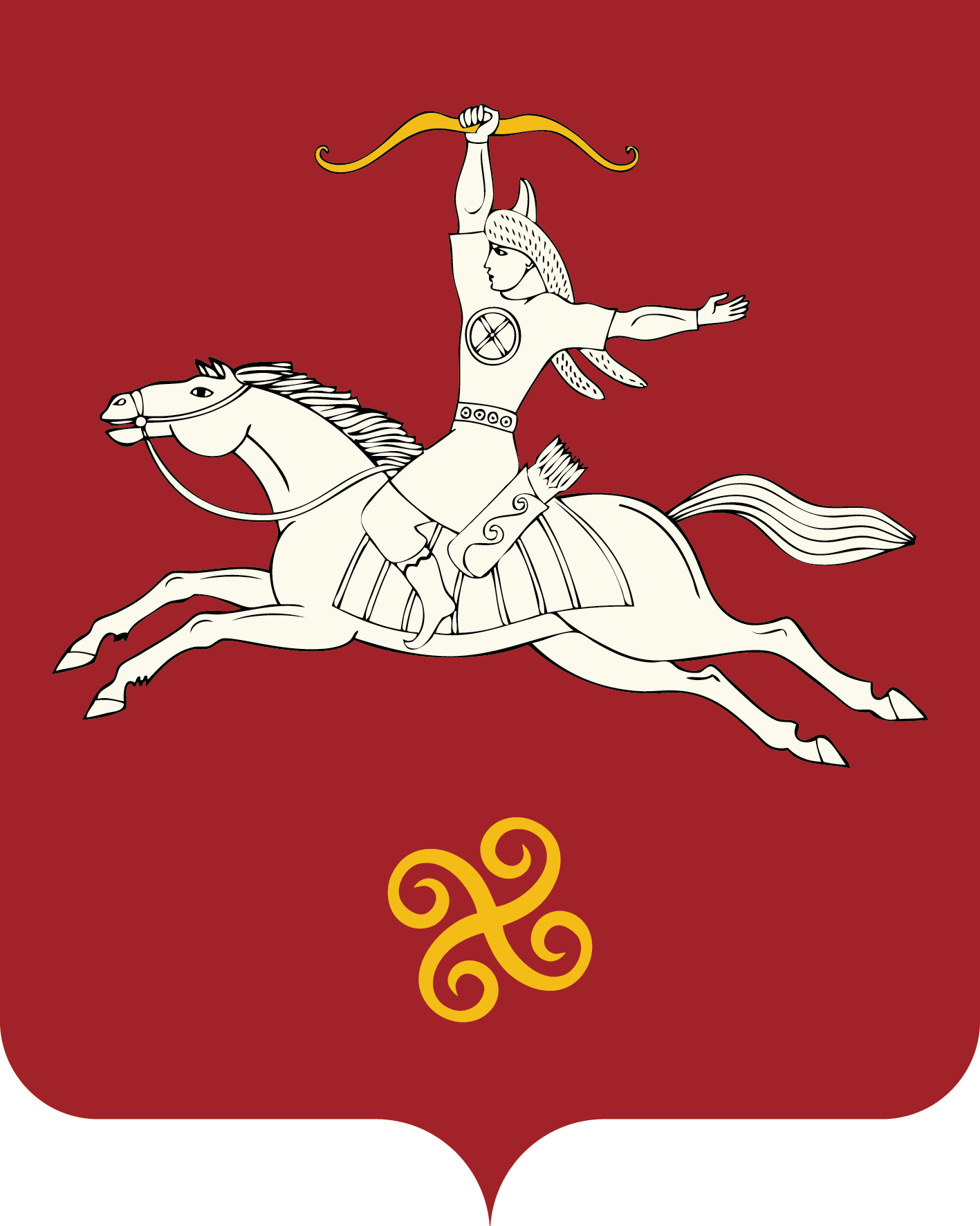  Республика БашкортостанСовет сельского поселенияМещегаровский сельсоветмуниципального районаСалаватский район452495, Ми2ш2г2р ауылы,14 тел. (34777) 2-61-23, 2-61-44452495, с.Мещегарово, ул.Ленина, 14 тел. (34777) 2-61-23, 2-61-44Отчет об исполнении бюджета по доходамОтчет об исполнении бюджета по доходамОтчет об исполнении бюджета по доходамОтчет об исполнении бюджета по доходамОтчет об исполнении бюджета по доходамОтчет об исполнении бюджета по доходамОтчет об исполнении бюджета по доходамна 01 апреля .на 01 апреля .на 01 апреля .на 01 апреля .на 01 апреля .на 01 апреля .на 01 апреля .руб.руб.руб.руб.руб.руб.руб.Наименование показателяКод главыКод доходаБюджетКассовое исполнениеНе исполнено% исполнения1234567ВСЕГО:3 320 065,78 1 288 443,88 2 031 621,90 38,81 Федеральная налоговая служба182501 000,00 154 549,64 346 450,36 30,85 Неуказанный код дохода1820 00 00 000 00 0000 000501 000,00 154 549,64 346 450,36 30,85 НАЛОГОВЫЕ И НЕНАЛОГОВЫЕ ДОХОДЫ1821 00 00 000 00 0000 000501 000,00 154 549,64 346 450,36 30,85 НАЛОГИ НА ПРИБЫЛЬ, ДОХОДЫ1821 01 00 000 00 0000 00040 000,00 11 281,26 28 718,74 28,20 Налог на доходы физических лиц1821 01 02 000 01 0000 11040 000,00 11 281,26 28 718,74 28,20 Налог на доходы физических лиц с доходов, источником которых является налоговый агент, за исключением доходов, в отношении которых исчисление и уплата налога осуществляются в соответствии со статьями 227, 227.1 и 228 Налогового кодекса Российской Федерации1821 01 02 010 01 0000 11040 000,00 10 487,81 29 512,19 26,22 Налог на доходы физических лиц с доходов, источником которых является налоговый агент, за исключением доходов, в отношении которых исчисление и уплата налога осуществляются в соответствии со статьями 227, 227.1 и 228 Налогового кодекса Российской Федерации (сумма платежа (перерасчеты, недоимка и задолженность по соответствующему платежу, в том числе по отмененному)1821 01 02 010 01 1000 1100,00 10 453,64 -10 453,64 0,00 Налог на доходы физических лиц с доходов, источником которых является налоговый агент, за исключением доходов, в отношении которых исчисление и уплата налога осуществляются в соответствии со статьями 227, 227.1 и 228 Налогового кодекса Российской Федерации (пени по соответствующему платежу)1821 01 02 010 01 2100 1100,00 24,17 -24,17 0,00 Налог на доходы физических лиц с доходов, источником которых является налоговый агент, за исключением доходов, в отношении которых исчисление и уплата налога осуществляются в соответствии со статьями 227, 227.1 и 228 Налогового кодекса Российской Федерации (суммы денежных взысканий (штрафов) по соответствующему платежу согласно законодательству Российской Федерации)1821 01 02 010 01 3000 1100,00 10,00 -10,00 0,00 Налог на доходы физических лиц с доходов, полученных физическими лицами в соответствии со статьей 228 Налогового кодекса Российской Федерации1821 01 02 030 01 0000 1100,00 793,45 -793,45 0,00 Налог на доходы физических лиц с доходов, полученных физическими лицами в соответствии со статьей 228 Налогового кодекса Российской Федерации (сумма платежа (перерасчеты, недоимка и задолженность по соответствующему платежу, в том числе по отмененному)1821 01 02 030 01 1000 1100,00 355,98 -355,98 0,00 Налог на доходы физических лиц с доходов, полученных физическими лицами в соответствии со статьей 228 Налогового кодекса Российской Федерации (пени по соответствующему платежу)1821 01 02 030 01 2100 1100,00 437,47 -437,47 0,00 НАЛОГИ НА СОВОКУПНЫЙ ДОХОД1821 05 00 000 00 0000 0000,00 2 874,60 -2 874,60 0,00 Единый сельскохозяйственный налог1821 05 03 000 01 0000 1100,00 2 874,60 -2 874,60 0,00 Единый сельскохозяйственный налог1821 05 03 010 01 0000 1100,00 2 874,60 -2 874,60 0,00 Единый сельскохозяйственный налог (сумма платежа (перерасчеты, недоимка и задолженность по соответствующему платежу, в том числе по отмененному)1821 05 03 010 01 1000 1100,00 2 874,60 -2 874,60 0,00 НАЛОГИ НА ИМУЩЕСТВО1821 06 00 000 00 0000 000461 000,00 140 393,78 320 606,22 30,45 Налог на имущество физических лиц1821 06 01 000 00 0000 11065 000,00 1 882,49 63 117,51 2,90 Налог на имущество физических лиц, взимаемый по ставкам, применяемым к объектам налогообложения, расположенным в границах сельских поселений1821 06 01 030 10 0000 11065 000,00 1 882,49 63 117,51 2,90 Налог на имущество физических лиц, взимаемый по ставкам, применяемым к объектам налогообложения, расположенным в границах сельских поселений (сумма платежа (перерасчеты, недоимка и задолженность по соответствующему платежу, в том числе по отмененному)1821 06 01 030 10 1000 1100,00 1 714,77 -1 714,77 0,00 Налог на имущество физических лиц, взимаемый по ставкам, применяемым к объектам налогообложения, расположенным в границах сельских поселений (пени по соответствующему платежу)1821 06 01 030 10 2100 1100,00 167,72 -167,72 0,00 Земельный налог1821 06 06 000 00 0000 110396 000,00 138 511,29 257 488,71 34,98 Земельный налог с организаций1821 06 06 030 00 0000 11046 000,00 90 490,09 -44 490,09 196,72 Земельный налог с организаций, обладающих земельным участком, расположенным в границах сельских поселений1821 06 06 033 10 0000 11046 000,00 90 490,09 -44 490,09 196,72 Земельный налог с организаций, обладающих земельным участком, расположенным в границах сельских поселений (сумма платежа (перерасчеты, недоимка и задолженность по соответствующему платежу, в том числе по отмененному)1821 06 06 033 10 1000 1100,00 90 490,09 -90 490,09 0,00 Земельный налог с физических лиц1821 06 06 040 00 0000 110350 000,00 48 021,20 301 978,80 13,72 Земельный налог с физических лиц, обладающих земельным участком, расположенным в границах сельских поселений1821 06 06 043 10 0000 110350 000,00 48 021,20 301 978,80 13,72 Земельный налог с физических лиц, обладающих земельным участком, расположенным в границах сельских поселений (сумма платежа (перерасчеты, недоимка и задолженность по соответствующему платежу, в том числе по отмененному)1821 06 06 043 10 1000 1100,00 43 619,76 -43 619,76 0,00 Земельный налог с физических лиц, обладающих земельным участком, расположенным в границах сельских поселений (пени по соответствующему платежу)1821 06 06 043 10 2100 1100,00 4 401,44 -4 401,44 0,00 Администрация сельского поселения Мещегаровский сельсовет муниципального района Салаватский район Республики Башкортостан7064 000,00 57 308,24 -53 308,24 1 432,71 Неуказанный код дохода7060 00 00 000 00 0000 0004 000,00 57 308,24 -53 308,24 1 432,71 НАЛОГОВЫЕ И НЕНАЛОГОВЫЕ ДОХОДЫ7061 00 00 000 00 0000 0004 000,00 57 308,24 -53 308,24 1 432,71 ДОХОДЫ ОТ ИСПОЛЬЗОВАНИЯ ИМУЩЕСТВА, НАХОДЯЩЕГОСЯ В ГОСУДАРСТВЕННОЙ И МУНИЦИПАЛЬНОЙ СОБСТВЕННОСТИ7061 11 00 000 00 0000 0001 000,00 46 108,24 -45 108,24 4 610,82 Доходы, получаемые в виде арендной либо иной платы за передачу в возмездное пользование государственного и муниципального имущества (за исключением имущества бюджетных и автономных учреждений, а также имущества государственных и муниципальных унитарных предприятий, в том числе казенных)7061 11 05 000 00 0000 1201 000,00 46 108,24 -45 108,24 4 610,82 Доходы, получаемые в виде арендной платы за земли после разграничения государственной собственности на землю, а также средства от продажи права на заключение договоров аренды указанных земельных участков (за исключением земельных участков бюджетных и автономных учреждений)7061 11 05 020 00 0000 1200,00 46 108,24 -46 108,24 0,00 Доходы, получаемые в виде арендной платы, а также средства от продажи права на заключение договоров аренды за земли, находящиеся в собственности сельских поселений (за исключением земельных участков муниципальных бюджетных и автономных учреждений)7061 11 05 025 10 0000 1200,00 46 108,24 -46 108,24 0,00 Доходы от сдачи в аренду имущества, находящегося в оперативном управлении органов государственной власти, органов местного самоуправления, органов управления государственными внебюджетными фондами и созданных ими учреждений (за исключением имущества бюджетных и автономных учреждений)7061 11 05 030 00 0000 1201 000,00 0,00 1 000,00 0,00 Доходы от сдачи в аренду имущества, находящегося в оперативном управлении органов управления сельских поселений и созданных ими учреждений (за исключением имущества муниципальных бюджетных и автономных учреждений)7061 11 05 035 10 0000 1201 000,00 0,00 1 000,00 0,00 ДОХОДЫ ОТ ПРОДАЖИ МАТЕРИАЛЬНЫХ И НЕМАТЕРИАЛЬНЫХ АКТИВОВ7061 14 00 000 00 0000 0000,00 9 700,00 -9 700,00 0,00 Доходы от реализации имущества, находящегося в государственной и муниципальной собственности (за исключением движимого имущества бюджетных и автономных учреждений, а также имущества государственных и муниципальных унитарных предприятий, в том числе казенных)7061 14 02 000 00 0000 0000,00 9 700,00 -9 700,00 0,00 Доходы от реализации имущества, находящегося в собственности сельских поселений (за исключением движимого имущества муниципальных бюджетных и автономных учреждений, а также имущества муниципальных унитарных предприятий, в том числе казенных), в части реализации основных средств по указанному имуществу7061 14 02 050 10 0000 4100,00 9 700,00 -9 700,00 0,00 Доходы от реализации иного имущества, находящегося в собственности сельских поселений (за исключением имущества муниципальных бюджетных и автономных учреждений, а также имущества муниципальных унитарных предприятий, в том числе казенных), в части реализации основных средств по указанному имуществу7061 14 02 053 10 0000 4100,00 9 700,00 -9 700,00 0,00 ШТРАФЫ, САНКЦИИ, ВОЗМЕЩЕНИЕ УЩЕРБА7061 16 00 000 00 0000 0003 000,00 1 500,00 1 500,00 50,00 Административные штрафы, установленные законами субъектов Российской Федерации об административных правонарушениях7061 16 02 000 02 0000 1403 000,00 1 500,00 1 500,00 50,00 Административные штрафы, установленные законами субъектов Российской Федерации об административных правонарушениях, за нарушение муниципальных правовых актов7061 16 02 020 02 0000 1403 000,00 1 500,00 1 500,00 50,00 Администрация сельского поселения Мещегаровский сельсовет муниципального района Салаватский район Республики Башкортостан7912 815 065,78 1 076 586,00 1 738 479,78 38,24 Неуказанный код дохода7910 00 00 000 00 0000 0002 815 065,78 1 076 586,00 1 738 479,78 38,24 НАЛОГОВЫЕ И НЕНАЛОГОВЫЕ ДОХОДЫ7911 00 00 000 00 0000 0004 500,00 800,00 3 700,00 17,78 ГОСУДАРСТВЕННАЯ ПОШЛИНА7911 08 00 000 00 0000 0004 500,00 800,00 3 700,00 17,78 Государственная пошлина за совершение нотариальных действий (за исключением действий, совершаемых консульскими учреждениями Российской Федерации)7911 08 04 000 01 0000 1104 500,00 800,00 3 700,00 17,78 Государственная пошлина за совершение нотариальных действий должностными лицами органов местного самоуправления, уполномоченными в соответствии с законодательными актами Российской Федерации на совершение нотариальных действий7911 08 04 020 01 0000 1104 500,00 800,00 3 700,00 17,78 сумма платежа (перерасчеты, недоимка и задолженность по соответствующему платежу, в том числе по отмененному)7911 08 04 020 01 1000 1100,00 800,00 -800,00 0,00 БЕЗВОЗМЕЗДНЫЕ ПОСТУПЛЕНИЯ7912 00 00 000 00 0000 0002 810 565,78 1 075 786,00 1 734 779,78 38,28 БЕЗВОЗМЕЗДНЫЕ ПОСТУПЛЕНИЯ ОТ ДРУГИХ БЮДЖЕТОВ БЮДЖЕТНОЙ СИСТЕМЫ РОССИЙСКОЙ ФЕДЕРАЦИИ7912 02 00 000 00 0000 0002 810 565,78 1 075 786,00 1 734 779,78 38,28 Дотации бюджетам бюджетной системы Российской Федерации7912 02 10 000 00 0000 1501 706 864,78 426 690,00 1 280 174,78 25,00 Дотации на выравнивание бюджетной обеспеченности из бюджетов муниципальных районов, городских округов с внутригородским делением7912 02 16 001 00 0000 1501 706 864,78 426 690,00 1 280 174,78 25,00 Дотации бюджетам сельских поселений на выравнивание бюджетной обеспеченности из бюджетов муниципальных районов7912 02 16 001 10 0000 1501 706 864,78 426 690,00 1 280 174,78 25,00 Субвенции бюджетам бюджетной системы Российской Федерации7912 02 30 000 00 0000 150106 140,00 26 535,00 79 605,00 25,00 Субвенции бюджетам на осуществление первичного воинского учета органами местного самоуправления поселений, муниципальных и городских округов7912 02 35 118 00 0000 150106 140,00 26 535,00 79 605,00 25,00 Субвенции бюджетам сельских поселений на осуществление первичного воинского учета органами местного самоуправления поселений, муниципальных и городских округов7912 02 35 118 10 0000 150106 140,00 26 535,00 79 605,00 25,00 Иные межбюджетные трансферты7912 02 40 000 00 0000 150734 200,00 359 200,00 375 000,00 48,92 Межбюджетные трансферты, передаваемые бюджетам муниципальных образований на осуществление части полномочий по решению вопросов местного значения в соответствии с заключенными соглашениями7912 02 40 014 00 0000 150234 200,00 234 200,00 0,00 100,00 Межбюджетные трансферты, передаваемые бюджетам сельских поселений из бюджетов муниципальных районов на осуществление части полномочий по решению вопросов местного значения в соответствии с заключенными соглашениями7912 02 40 014 10 0000 150234 200,00 234 200,00 0,00 100,00 Прочие межбюджетные трансферты, передаваемые бюджетам7912 02 49 999 00 0000 150500 000,00 125 000,00 375 000,00 25,00 Прочие межбюджетные трансферты, передаваемые бюджетам сельских поселений7912 02 49 999 10 0000 150500 000,00 125 000,00 375 000,00 25,00 Прочие межбюджетные трансферты, передаваемые бюджетам сельских поселений (мероприятия по благоустройству территорий населенных пунктов, коммунальному хозяйству, обеспечению мер пожарной безопасности и охране окружающей среды в границах сельских поселений)7912 02 49 999 10 7404 150500 000,00 125 000,00 375 000,00 25,00 Прочие безвозмездные поступления от других бюджетов бюджетной системы7912 02 90 000 00 0000 150263 361,00 263 361,00 0,00 100,00 Прочие безвозмездные поступления от бюджетов муниципальных районов7912 02 90 050 00 0000 150263 361,00 263 361,00 0,00 100,00 Прочие безвозмездные поступления в бюджеты сельских поселений от бюджетов муниципальных районов7912 02 90 054 10 0000 150263 361,00 263 361,00 0,00 100,00 руб.руб.руб.руб.руб.руб.руб.руб.руб.руб.руб.руб.руб.руб.Наименование показателяНаименование показателяНаименование показателяНаименование показателяНаименование показателяКод классификации расходов бюджетовКод классификации расходов бюджетовПлан 
на 2022 годИсполненоИсполненоИсполненоИсполненоПроцент
исполнения к
плану
на 2022 годПроцент
исполнения к
плану
на 2022 годНаименование показателяНаименование показателяНаименование показателяНаименование показателяНаименование показателяРзПрРзПрПлан 
на 2022 годИсполненоИсполненоИсполненоИсполненоПроцент
исполнения к
плану
на 2022 годПроцент
исполнения к
плану
на 2022 год11111223444455Расходы Мещегаровского сельсовета Салаватского района – всего,Расходы Мещегаровского сельсовета Салаватского района – всего,Расходы Мещегаровского сельсовета Салаватского района – всего,Расходы Мещегаровского сельсовета Салаватского района – всего,Расходы Мещегаровского сельсовета Салаватского района – всего,3 320 065,78 1 028 024,58 1 028 024,58 1 028 024,58 1 028 024,58 30,96 30,96 в том числе:в том числе:в том числе:в том числе:в том числе:ОБЩЕГОСУДАРСТВЕННЫЕ ВОПРОСЫОБЩЕГОСУДАРСТВЕННЫЕ ВОПРОСЫОБЩЕГОСУДАРСТВЕННЫЕ ВОПРОСЫОБЩЕГОСУДАРСТВЕННЫЕ ВОПРОСЫОБЩЕГОСУДАРСТВЕННЫЕ ВОПРОСЫ010001001 843 359,78 466 525,63 466 525,63 466 525,63 466 525,63 25,31 25,31 Функционирование высшего должностного лица субъекта Российской Федерации и муниципального образованияФункционирование высшего должностного лица субъекта Российской Федерации и муниципального образованияФункционирование высшего должностного лица субъекта Российской Федерации и муниципального образованияФункционирование высшего должностного лица субъекта Российской Федерации и муниципального образованияФункционирование высшего должностного лица субъекта Российской Федерации и муниципального образования01020102730 500,00 182 170,20 182 170,20 182 170,20 182 170,20 24,94 24,94 Функционирование Правительства Российской Федерации, высших исполнительных органов государственной власти субъектов Российской Федерации, местных администрацийФункционирование Правительства Российской Федерации, высших исполнительных органов государственной власти субъектов Российской Федерации, местных администрацийФункционирование Правительства Российской Федерации, высших исполнительных органов государственной власти субъектов Российской Федерации, местных администрацийФункционирование Правительства Российской Федерации, высших исполнительных органов государственной власти субъектов Российской Федерации, местных администрацийФункционирование Правительства Российской Федерации, высших исполнительных органов государственной власти субъектов Российской Федерации, местных администраций010401041 097 859,78 284 355,43 284 355,43 284 355,43 284 355,43 25,90 25,90 Резервные фондыРезервные фондыРезервные фондыРезервные фондыРезервные фонды0111011115 000,00 0,00 0,00 0,00 0,00 0,00 0,00 НАЦИОНАЛЬНАЯ ОБОРОНАНАЦИОНАЛЬНАЯ ОБОРОНАНАЦИОНАЛЬНАЯ ОБОРОНАНАЦИОНАЛЬНАЯ ОБОРОНАНАЦИОНАЛЬНАЯ ОБОРОНА02000200106 140,00 14 194,70 14 194,70 14 194,70 14 194,70 13,37 13,37 Мобилизационная и вневойсковая подготовкаМобилизационная и вневойсковая подготовкаМобилизационная и вневойсковая подготовкаМобилизационная и вневойсковая подготовкаМобилизационная и вневойсковая подготовка02030203106 140,00 14 194,70 14 194,70 14 194,70 14 194,70 13,37 13,37 НАЦИОНАЛЬНАЯ БЕЗОПАСНОСТЬ И ПРАВООХРАНИТЕЛЬНАЯ ДЕЯТЕЛЬНОСТЬНАЦИОНАЛЬНАЯ БЕЗОПАСНОСТЬ И ПРАВООХРАНИТЕЛЬНАЯ ДЕЯТЕЛЬНОСТЬНАЦИОНАЛЬНАЯ БЕЗОПАСНОСТЬ И ПРАВООХРАНИТЕЛЬНАЯ ДЕЯТЕЛЬНОСТЬНАЦИОНАЛЬНАЯ БЕЗОПАСНОСТЬ И ПРАВООХРАНИТЕЛЬНАЯ ДЕЯТЕЛЬНОСТЬНАЦИОНАЛЬНАЯ БЕЗОПАСНОСТЬ И ПРАВООХРАНИТЕЛЬНАЯ ДЕЯТЕЛЬНОСТЬ0300030040 000,00 0,00 0,00 0,00 0,00 0,00 0,00 Защита населения и территории от чрезвычайных ситуаций природного и техногенного характера, пожарная безопасностьЗащита населения и территории от чрезвычайных ситуаций природного и техногенного характера, пожарная безопасностьЗащита населения и территории от чрезвычайных ситуаций природного и техногенного характера, пожарная безопасностьЗащита населения и территории от чрезвычайных ситуаций природного и техногенного характера, пожарная безопасностьЗащита населения и территории от чрезвычайных ситуаций природного и техногенного характера, пожарная безопасность0310031040 000,00 0,00 0,00 0,00 0,00 0,00 0,00 НАЦИОНАЛЬНАЯ ЭКОНОМИКАНАЦИОНАЛЬНАЯ ЭКОНОМИКАНАЦИОНАЛЬНАЯ ЭКОНОМИКАНАЦИОНАЛЬНАЯ ЭКОНОМИКАНАЦИОНАЛЬНАЯ ЭКОНОМИКА04000400338 561,00 337 861,00 337 861,00 337 861,00 337 861,00 99,79 99,79 Дорожное хозяйство (дорожные фонды)Дорожное хозяйство (дорожные фонды)Дорожное хозяйство (дорожные фонды)Дорожное хозяйство (дорожные фонды)Дорожное хозяйство (дорожные фонды)04090409234 200,00 233 500,00 233 500,00 233 500,00 233 500,00 99,70 99,70 Другие вопросы в области национальной экономикиДругие вопросы в области национальной экономикиДругие вопросы в области национальной экономикиДругие вопросы в области национальной экономикиДругие вопросы в области национальной экономики04120412104 361,00 104 361,00 104 361,00 104 361,00 104 361,00 100,00 100,00 ЖИЛИЩНО-КОММУНАЛЬНОЕ ХОЗЯЙСТВОЖИЛИЩНО-КОММУНАЛЬНОЕ ХОЗЯЙСТВОЖИЛИЩНО-КОММУНАЛЬНОЕ ХОЗЯЙСТВОЖИЛИЩНО-КОММУНАЛЬНОЕ ХОЗЯЙСТВОЖИЛИЩНО-КОММУНАЛЬНОЕ ХОЗЯЙСТВО05000500614 000,00 130 692,00 130 692,00 130 692,00 130 692,00 21,29 21,29 Коммунальное хозяйствоКоммунальное хозяйствоКоммунальное хозяйствоКоммунальное хозяйствоКоммунальное хозяйство05020502266 760,80 20 454,00 20 454,00 20 454,00 20 454,00 7,67 7,67 БлагоустройствоБлагоустройствоБлагоустройствоБлагоустройствоБлагоустройство05030503347 239,20 110 238,00 110 238,00 110 238,00 110 238,00 31,75 31,75 ОХРАНА ОКРУЖАЮЩЕЙ СРЕДЫОХРАНА ОКРУЖАЮЩЕЙ СРЕДЫОХРАНА ОКРУЖАЮЩЕЙ СРЕДЫОХРАНА ОКРУЖАЮЩЕЙ СРЕДЫОХРАНА ОКРУЖАЮЩЕЙ СРЕДЫ0600060063 000,00 0,00 0,00 0,00 0,00 0,00 0,00 Другие вопросы в области охраны окружающей средыДругие вопросы в области охраны окружающей средыДругие вопросы в области охраны окружающей средыДругие вопросы в области охраны окружающей средыДругие вопросы в области охраны окружающей среды0605060563 000,00 0,00 0,00 0,00 0,00 0,00 0,00 СОЦИАЛЬНАЯ ПОЛИТИКАСОЦИАЛЬНАЯ ПОЛИТИКАСОЦИАЛЬНАЯ ПОЛИТИКАСОЦИАЛЬНАЯ ПОЛИТИКАСОЦИАЛЬНАЯ ПОЛИТИКА10001000315 005,00 78 751,25 78 751,25 78 751,25 78 751,25 25,00 25,00 Пенсионное обеспечениеПенсионное обеспечениеПенсионное обеспечениеПенсионное обеспечениеПенсионное обеспечение10011001315 005,00 78 751,25 78 751,25 78 751,25 78 751,25 25,00 25,00 Начальник ФУ АдминистрацииНачальник ФУ АдминистрацииНачальник ФУ АдминистрацииМР Салаватский район                                                                                                                           МР Салаватский район                                                                                                                           МР Салаватский район                                                                                                                           Э.Д. КабироваЭ.Д. КабироваЭ.Д. КабироваЭ.Д. КабироваЭ.Д. КабироваНачальник  инспекции  по бюджету                                     Начальник  инспекции  по бюджету                                     Начальник  инспекции  по бюджету                                     Начальник  инспекции  по бюджету                                     В.М. КирхановаВ.М. КирхановаВ.М. КирхановаВ.М. КирхановаВ.М. Кирхановаруб.руб.руб.руб.руб.руб.руб.руб.руб.руб.руб.руб.руб.руб.Наименование показателяКод классификации расходов бюджетовКод классификации расходов бюджетовКод классификации расходов бюджетовКод классификации расходов бюджетовПлан 
на 2022 годПлан 
на 2022 годПлан 
на 2022 годИсполненоИсполненоИсполненоИсполненоПроцент
исполнения к
плану
на 2022 годПроцент
исполнения к
плану
на 2022 годНаименование показателяРзПрЦСРЦСРВРПлан 
на 2022 годПлан 
на 2022 годПлан 
на 2022 годИсполненоИсполненоИсполненоИсполненоПроцент
исполнения к
плану
на 2022 годПроцент
исполнения к
плану
на 2022 год12334555666677Расходы Мещегаровского сельсовета Салаватского района – всего,3 320 065,78 3 320 065,78 3 320 065,78 1 028 024,58 1 028 024,58 1 028 024,58 1 028 024,58 30,96 30,96 в том числе:ОБЩЕГОСУДАРСТВЕННЫЕ ВОПРОСЫ01001 843 359,78 1 843 359,78 1 843 359,78 466 525,63 466 525,63 466 525,63 466 525,63 25,31 25,31 Функционирование высшего должностного лица субъекта Российской Федерации и муниципального образования0102730 500,00 730 500,00 730 500,00 182 170,20 182 170,20 182 170,20 182 170,20 24,94 24,94 Муниципальная программа «Развитие муниципальной службы в сельских поселениях муниципального района Салаватский район Республики Башкортостан»010227000000002700000000730 500,00 730 500,00 730 500,00 182 170,20 182 170,20 182 170,20 182 170,20 24,94 24,94 2710000000010227100000002710000000730 500,00 730 500,00 730 500,00 182 170,20 182 170,20 182 170,20 182 170,20 24,94 24,94 программные расходы010227101000002710100000730 500,00 730 500,00 730 500,00 182 170,20 182 170,20 182 170,20 182 170,20 24,94 24,94 Глава муниципального образования010227101020302710102030730 500,00 730 500,00 730 500,00 182 170,20 182 170,20 182 170,20 182 170,20 24,94 24,94 Расходы на выплаты персоналу в целях обеспечения выполнения функций государственными (муниципальными) органами, казенными учреждениями, органами управления государственными внебюджетными фондами010227101020302710102030100730 500,00 730 500,00 730 500,00 182 170,20 182 170,20 182 170,20 182 170,20 24,94 24,94 Расходы на выплаты персоналу государственных (муниципальных) органов010227101020302710102030120730 500,00 730 500,00 730 500,00 182 170,20 182 170,20 182 170,20 182 170,20 24,94 24,94 Фонд оплаты труда государственных (муниципальных) органов010227101020302710102030121561 000,00 561 000,00 561 000,00 118 815,20 118 815,20 118 815,20 118 815,20 21,18 21,18 Взносы по обязательному социальному страхованию на выплаты денежного содержания и иные выплаты работникам государственных (муниципальных) органов010227101020302710102030129169 500,00 169 500,00 169 500,00 63 355,00 63 355,00 63 355,00 63 355,00 37,38 37,38 Функционирование Правительства Российской Федерации, высших исполнительных органов государственной власти субъектов Российской Федерации, местных администраций01041 097 859,78 1 097 859,78 1 097 859,78 284 355,43 284 355,43 284 355,43 284 355,43 25,90 25,90 Муниципальная программа «Развитие муниципальной службы в сельских поселениях муниципального района Салаватский район Республики Башкортостан»0104270000000027000000001 097 859,78 1 097 859,78 1 097 859,78 284 355,43 284 355,43 284 355,43 284 355,43 25,90 25,90 27100000000104271000000027100000001 097 859,78 1 097 859,78 1 097 859,78 284 355,43 284 355,43 284 355,43 284 355,43 25,90 25,90 программные расходы0104271010000027101000001 097 859,78 1 097 859,78 1 097 859,78 284 355,43 284 355,43 284 355,43 284 355,43 25,90 25,90 Аппараты органов государственной власти Республики Башкортостан0104271010204027101020401 097 859,78 1 097 859,78 1 097 859,78 284 355,43 284 355,43 284 355,43 284 355,43 25,90 25,90 Расходы на выплаты персоналу в целях обеспечения выполнения функций государственными (муниципальными) органами, казенными учреждениями, органами управления государственными внебюджетными фондами010427101020402710102040100690 700,00 690 700,00 690 700,00 116 148,12 116 148,12 116 148,12 116 148,12 16,82 16,82 Расходы на выплаты персоналу государственных (муниципальных) органов010427101020402710102040120690 700,00 690 700,00 690 700,00 116 148,12 116 148,12 116 148,12 116 148,12 16,82 16,82 Фонд оплаты труда государственных (муниципальных) органов010427101020402710102040121530 500,00 530 500,00 530 500,00 70 316,82 70 316,82 70 316,82 70 316,82 13,25 13,25 Взносы по обязательному социальному страхованию на выплаты денежного содержания и иные выплаты работникам государственных (муниципальных) органов010427101020402710102040129160 200,00 160 200,00 160 200,00 45 831,30 45 831,30 45 831,30 45 831,30 28,61 28,61 Закупка товаров, работ и услуг для обеспечения государственных (муниципальных) нужд010427101020402710102040200375 242,78 375 242,78 375 242,78 141 433,31 141 433,31 141 433,31 141 433,31 37,69 37,69 Иные закупки товаров, работ и услуг для обеспечения государственных (муниципальных) нужд010427101020402710102040240375 242,78 375 242,78 375 242,78 141 433,31 141 433,31 141 433,31 141 433,31 37,69 37,69 Закупка товаров, работ, услуг в сфере информационно-коммуникационных технологий01042710102040271010204024291 300,00 91 300,00 91 300,00 31 363,30 31 363,30 31 363,30 31 363,30 34,35 34,35 Прочая закупка товаров, работ и услуг010427101020402710102040244241 520,00 241 520,00 241 520,00 101 130,85 101 130,85 101 130,85 101 130,85 41,87 41,87 Закупка энергетических ресурсов01042710102040271010204024742 422,78 42 422,78 42 422,78 8 939,16 8 939,16 8 939,16 8 939,16 21,07 21,07 Иные бюджетные ассигнования01042710102040271010204080031 917,00 31 917,00 31 917,00 26 774,00 26 774,00 26 774,00 26 774,00 83,89 83,89 Уплата налогов, сборов и иных платежей01042710102040271010204085031 917,00 31 917,00 31 917,00 26 774,00 26 774,00 26 774,00 26 774,00 83,89 83,89 Уплата налога на имущество организаций и земельного налога01042710102040271010204085111 592,00 11 592,00 11 592,00 11 584,00 11 584,00 11 584,00 11 584,00 99,93 99,93 Уплата прочих налогов, сборов01042710102040271010204085220 325,00 20 325,00 20 325,00 15 190,00 15 190,00 15 190,00 15 190,00 74,74 74,74 Резервные фонды011115 000,00 15 000,00 15 000,00 0,00 0,00 0,00 0,00 0,00 0,00 Муниципальная программа «Безопасная среда в муниципальном районе Салаватский район Республики Башкортостан»01111300000000130000000015 000,00 15 000,00 15 000,00 0,00 0,00 0,00 0,00 0,00 0,00 Подпрограмма «Защита населения и территорий от чрезвычайных ситуаций, обеспечение пожарной безопасности и безопасности людей на водных объектах в муницииальном районе Салаватский район Республики Башкортостан»01111310000000131000000015 000,00 15 000,00 15 000,00 0,00 0,00 0,00 0,00 0,00 0,00 Повышение безопасности муниципального района и снижение ущерба при чрезвычайных ситуациях01111310100000131010000015 000,00 15 000,00 15 000,00 0,00 0,00 0,00 0,00 0,00 0,00 Резервные фонды местных администраций01111310107500131010750015 000,00 15 000,00 15 000,00 0,00 0,00 0,00 0,00 0,00 0,00 Иные бюджетные ассигнования01111310107500131010750080015 000,00 15 000,00 15 000,00 0,00 0,00 0,00 0,00 0,00 0,00 Резервные средства01111310107500131010750087015 000,00 15 000,00 15 000,00 0,00 0,00 0,00 0,00 0,00 0,00 НАЦИОНАЛЬНАЯ ОБОРОНА0200106 140,00 106 140,00 106 140,00 14 194,70 14 194,70 14 194,70 14 194,70 13,37 13,37 Мобилизационная и вневойсковая подготовка0203106 140,00 106 140,00 106 140,00 14 194,70 14 194,70 14 194,70 14 194,70 13,37 13,37 Муниципальная программа «Управление муниципальными финансами и муниципальным долгом муниципального района Салаватский район Республики Башкортостан»020315000000001500000000106 140,00 106 140,00 106 140,00 14 194,70 14 194,70 14 194,70 14 194,70 13,37 13,37 Подпрограмма «Совершенствование бюджетной политики и эффективное использование бюджетного потенциала муниципального района Салаватский район Республики Башкортостан»020315100000001510000000106 140,00 106 140,00 106 140,00 14 194,70 14 194,70 14 194,70 14 194,70 13,37 13,37 Организация планирования и исполнения бюджета МР Салаватский район РБ020315101000001510100000106 140,00 106 140,00 106 140,00 14 194,70 14 194,70 14 194,70 14 194,70 13,37 13,37 Субвенции на осуществление первичного воинского учета на территориях, где отсутствуют военные комиссариаты020315101511801510151180106 140,00 106 140,00 106 140,00 14 194,70 14 194,70 14 194,70 14 194,70 13,37 13,37 Расходы на выплаты персоналу в целях обеспечения выполнения функций государственными (муниципальными) органами, казенными учреждениями, органами управления государственными внебюджетными фондами020315101511801510151180100101 640,00 101 640,00 101 640,00 14 194,70 14 194,70 14 194,70 14 194,70 13,97 13,97 Расходы на выплаты персоналу государственных (муниципальных) органов020315101511801510151180120101 640,00 101 640,00 101 640,00 14 194,70 14 194,70 14 194,70 14 194,70 13,97 13,97 Фонд оплаты труда государственных (муниципальных) органов02031510151180151015118012178 070,00 78 070,00 78 070,00 10 903,70 10 903,70 10 903,70 10 903,70 13,97 13,97 Взносы по обязательному социальному страхованию на выплаты денежного содержания и иные выплаты работникам государственных (муниципальных) органов02031510151180151015118012923 570,00 23 570,00 23 570,00 3 291,00 3 291,00 3 291,00 3 291,00 13,96 13,96 Закупка товаров, работ и услуг для обеспечения государственных (муниципальных) нужд0203151015118015101511802004 500,00 4 500,00 4 500,00 0,00 0,00 0,00 0,00 0,00 0,00 Иные закупки товаров, работ и услуг для обеспечения государственных (муниципальных) нужд0203151015118015101511802404 500,00 4 500,00 4 500,00 0,00 0,00 0,00 0,00 0,00 0,00 Прочая закупка товаров, работ и услуг0203151015118015101511802444 500,00 4 500,00 4 500,00 0,00 0,00 0,00 0,00 0,00 0,00 НАЦИОНАЛЬНАЯ БЕЗОПАСНОСТЬ И ПРАВООХРАНИТЕЛЬНАЯ ДЕЯТЕЛЬНОСТЬ030040 000,00 40 000,00 40 000,00 0,00 0,00 0,00 0,00 0,00 0,00 Защита населения и территории от чрезвычайных ситуаций природного и техногенного характера, пожарная безопасность031040 000,00 40 000,00 40 000,00 0,00 0,00 0,00 0,00 0,00 0,00 Муниципальная программа «Безопасная среда в муниципальном районе Салаватский район Республики Башкортостан»03101300000000130000000040 000,00 40 000,00 40 000,00 0,00 0,00 0,00 0,00 0,00 0,00 Подпрограмма «Защита населения и территорий от чрезвычайных ситуаций, обеспечение пожарной безопасности и безопасности людей на водных объектах в муницииальном районе Салаватский район Республики Башкортостан»03101310000000131000000040 000,00 40 000,00 40 000,00 0,00 0,00 0,00 0,00 0,00 0,00 Повышение безопасности муниципального района и снижение ущерба при чрезвычайных ситуациях03101310100000131010000040 000,00 40 000,00 40 000,00 0,00 0,00 0,00 0,00 0,00 0,00 Иные межбюджетные трансферты на финансирование мероприятий по благоустройству территорий населенных пунктов, коммунальному хозяйству, обеспечению мер пожарной безопасности, осуществлению дорожной деятельности и охране окружающей среды в границах сельских поселений03101310174040131017404040 000,00 40 000,00 40 000,00 0,00 0,00 0,00 0,00 0,00 0,00 Закупка товаров, работ и услуг для обеспечения государственных (муниципальных) нужд03101310174040131017404020040 000,00 40 000,00 40 000,00 0,00 0,00 0,00 0,00 0,00 0,00 Иные закупки товаров, работ и услуг для обеспечения государственных (муниципальных) нужд03101310174040131017404024040 000,00 40 000,00 40 000,00 0,00 0,00 0,00 0,00 0,00 0,00 Прочая закупка товаров, работ и услуг03101310174040131017404024440 000,00 40 000,00 40 000,00 0,00 0,00 0,00 0,00 0,00 0,00 НАЦИОНАЛЬНАЯ ЭКОНОМИКА0400338 561,00 338 561,00 338 561,00 337 861,00 337 861,00 337 861,00 337 861,00 99,79 99,79 Дорожное хозяйство (дорожные фонды)0409234 200,00 234 200,00 234 200,00 233 500,00 233 500,00 233 500,00 233 500,00 99,70 99,70 Муниципальная программа «Развитие дорожного хозяйства муниципального района Салаватский район Республики Башкортостан»040921000000002100000000234 200,00 234 200,00 234 200,00 233 500,00 233 500,00 233 500,00 233 500,00 99,70 99,70 Подпрограмма «Развитие дорожного хозяйства поселений муниципального района Салаватский район Республики Башкортостан»040921100000002110000000234 200,00 234 200,00 234 200,00 233 500,00 233 500,00 233 500,00 233 500,00 99,70 99,70 Выполнение работ по содержанию, ремонту, капитальному ремонту автомобильных дорог и улично-дорожной сети040921101000002110100000234 200,00 234 200,00 234 200,00 233 500,00 233 500,00 233 500,00 233 500,00 99,70 99,70 Дорожное хозяйство040921101031502110103150234 200,00 234 200,00 234 200,00 233 500,00 233 500,00 233 500,00 233 500,00 99,70 99,70 Закупка товаров, работ и услуг для обеспечения государственных (муниципальных) нужд040921101031502110103150200234 200,00 234 200,00 234 200,00 233 500,00 233 500,00 233 500,00 233 500,00 99,70 99,70 Иные закупки товаров, работ и услуг для обеспечения государственных (муниципальных) нужд040921101031502110103150240234 200,00 234 200,00 234 200,00 233 500,00 233 500,00 233 500,00 233 500,00 99,70 99,70 Прочая закупка товаров, работ и услуг040921101031502110103150244234 200,00 234 200,00 234 200,00 233 500,00 233 500,00 233 500,00 233 500,00 99,70 99,70 Другие вопросы в области национальной экономики0412104 361,00 104 361,00 104 361,00 104 361,00 104 361,00 104 361,00 104 361,00 100,00 100,00 Муниципальная программа «Развитие земельных и имущественных отношений в муниципальном районе Салаватский район Республики Башкортостан»041219000000001900000000104 361,00 104 361,00 104 361,00 104 361,00 104 361,00 104 361,00 104 361,00 100,00 100,00 Подпрограмма «Повышение эффективности использования муниципального имущества муниципального района Салаватский район Республики Башкортостан»041219100000001910000000104 361,00 104 361,00 104 361,00 104 361,00 104 361,00 104 361,00 104 361,00 100,00 100,00 Проведение работ по имуществу и землеустройству041219101000001910100000104 361,00 104 361,00 104 361,00 104 361,00 104 361,00 104 361,00 104 361,00 100,00 100,00 Проведение работ по землеустройству041219101033301910103330104 361,00 104 361,00 104 361,00 104 361,00 104 361,00 104 361,00 104 361,00 100,00 100,00 Закупка товаров, работ и услуг для обеспечения государственных (муниципальных) нужд041219101033301910103330200104 361,00 104 361,00 104 361,00 104 361,00 104 361,00 104 361,00 104 361,00 100,00 100,00 Иные закупки товаров, работ и услуг для обеспечения государственных (муниципальных) нужд041219101033301910103330240104 361,00 104 361,00 104 361,00 104 361,00 104 361,00 104 361,00 104 361,00 100,00 100,00 Прочая закупка товаров, работ и услуг041219101033301910103330244104 361,00 104 361,00 104 361,00 104 361,00 104 361,00 104 361,00 104 361,00 100,00 100,00 ЖИЛИЩНО-КОММУНАЛЬНОЕ ХОЗЯЙСТВО0500614 000,00 614 000,00 614 000,00 130 692,00 130 692,00 130 692,00 130 692,00 21,29 21,29 Коммунальное хозяйство0502266 760,80 266 760,80 266 760,80 20 454,00 20 454,00 20 454,00 20 454,00 7,67 7,67 Муниципальная программа «Качественное жилищно-коммунальное обслуживание в муниципальном районе Салаватский район Республики Башкортостан»050206000000000600000000266 760,80 266 760,80 266 760,80 20 454,00 20 454,00 20 454,00 20 454,00 7,67 7,67 Мероприятия в области коммунального хозяйства050206000035600600003560186 760,80 186 760,80 186 760,80 20 454,00 20 454,00 20 454,00 20 454,00 10,95 10,95 Закупка товаров, работ и услуг для обеспечения государственных (муниципальных) нужд050206000035600600003560200186 760,80 186 760,80 186 760,80 20 454,00 20 454,00 20 454,00 20 454,00 10,95 10,95 Иные закупки товаров, работ и услуг для обеспечения государственных (муниципальных) нужд050206000035600600003560240186 760,80 186 760,80 186 760,80 20 454,00 20 454,00 20 454,00 20 454,00 10,95 10,95 Прочая закупка товаров, работ и услуг050206000035600600003560244186 760,80 186 760,80 186 760,80 20 454,00 20 454,00 20 454,00 20 454,00 10,95 10,95 Иные межбюджетные трансферты на финансирование мероприятий по благоустройству территорий населенных пунктов, коммунальному хозяйству, обеспечению мер пожарной безопасности, осуществлению дорожной деятельности и охране окружающей среды в границах сельских поселений05020600074040060007404080 000,00 80 000,00 80 000,00 0,00 0,00 0,00 0,00 0,00 0,00 Закупка товаров, работ и услуг для обеспечения государственных (муниципальных) нужд05020600074040060007404020080 000,00 80 000,00 80 000,00 0,00 0,00 0,00 0,00 0,00 0,00 Иные закупки товаров, работ и услуг для обеспечения государственных (муниципальных) нужд05020600074040060007404024080 000,00 80 000,00 80 000,00 0,00 0,00 0,00 0,00 0,00 0,00 Прочая закупка товаров, работ и услуг05020600074040060007404024480 000,00 80 000,00 80 000,00 0,00 0,00 0,00 0,00 0,00 0,00 Благоустройство0503347 239,20 347 239,20 347 239,20 110 238,00 110 238,00 110 238,00 110 238,00 31,75 31,75 Муниципальная программа «Качественное жилищно-коммунальное обслуживание в муниципальном районе Салаватский район Республики Башкортостан»050306000000000600000000347 239,20 347 239,20 347 239,20 110 238,00 110 238,00 110 238,00 110 238,00 31,75 31,75 Подпрограмма «Благоустройство территорий сельских поселений в муниципальном районе Салаватский район Республики Башкортостан»050306100000000610000000347 239,20 347 239,20 347 239,20 110 238,00 110 238,00 110 238,00 110 238,00 31,75 31,75 Основное мероприятие «Повышение степени благоустройства территорий»050306101000000610100000347 239,20 347 239,20 347 239,20 110 238,00 110 238,00 110 238,00 110 238,00 31,75 31,75 Мероприятия по благоустройству территорий населенных пунктов05030610106050061010605030 239,20 30 239,20 30 239,20 0,00 0,00 0,00 0,00 0,00 0,00 Закупка товаров, работ и услуг для обеспечения государственных (муниципальных) нужд05030610106050061010605020030 239,20 30 239,20 30 239,20 0,00 0,00 0,00 0,00 0,00 0,00 Иные закупки товаров, работ и услуг для обеспечения государственных (муниципальных) нужд05030610106050061010605024030 239,20 30 239,20 30 239,20 0,00 0,00 0,00 0,00 0,00 0,00 Прочая закупка товаров, работ и услуг050306101060500610106050244239,20 239,20 239,20 0,00 0,00 0,00 0,00 0,00 0,00 Закупка энергетических ресурсов05030610106050061010605024730 000,00 30 000,00 30 000,00 0,00 0,00 0,00 0,00 0,00 0,00 Иные межбюджетные трансферты на финансирование мероприятий по благоустройству территорий населенных пунктов, коммунальному хозяйству, обеспечению мер пожарной безопасности, осуществлению дорожной деятельности и охране окружающей среды в границах сельских поселений050306101740400610174040317 000,00 317 000,00 317 000,00 110 238,00 110 238,00 110 238,00 110 238,00 34,78 34,78 Закупка товаров, работ и услуг для обеспечения государственных (муниципальных) нужд050306101740400610174040200317 000,00 317 000,00 317 000,00 110 238,00 110 238,00 110 238,00 110 238,00 34,78 34,78 Иные закупки товаров, работ и услуг для обеспечения государственных (муниципальных) нужд050306101740400610174040240317 000,00 317 000,00 317 000,00 110 238,00 110 238,00 110 238,00 110 238,00 34,78 34,78 Прочая закупка товаров, работ и услуг050306101740400610174040244247 000,00 247 000,00 247 000,00 110 238,00 110 238,00 110 238,00 110 238,00 44,63 44,63 Закупка энергетических ресурсов05030610174040061017404024770 000,00 70 000,00 70 000,00 0,00 0,00 0,00 0,00 0,00 0,00 ОХРАНА ОКРУЖАЮЩЕЙ СРЕДЫ060063 000,00 63 000,00 63 000,00 0,00 0,00 0,00 0,00 0,00 0,00 Другие вопросы в области охраны окружающей среды060563 000,00 63 000,00 63 000,00 0,00 0,00 0,00 0,00 0,00 0,00 Муниципальная программа «Качественное жилищно-коммунальное обслуживание в муниципальном районе Салаватский район Республики Башкортостан»06050600000000060000000063 000,00 63 000,00 63 000,00 0,00 0,00 0,00 0,00 0,00 0,00 Подпрограмма «Благоустройство территорий сельских поселений в муниципальном районе Салаватский район Республики Башкортостан»06050610000000061000000063 000,00 63 000,00 63 000,00 0,00 0,00 0,00 0,00 0,00 0,00 Основное мероприятие «Обеспечение обустройства мест (площадок) накопления твердых коммунальных отходов»06050610200000061020000063 000,00 63 000,00 63 000,00 0,00 0,00 0,00 0,00 0,00 0,00 Иные межбюджетные трансферты на финансирование мероприятий по благоустройству территорий населенных пунктов, коммунальному хозяйству, обеспечению мер пожарной безопасности, осуществлению дорожной деятельности и охране окружающей среды в границах сельских поселений06050610274040061027404063 000,00 63 000,00 63 000,00 0,00 0,00 0,00 0,00 0,00 0,00 Закупка товаров, работ и услуг для обеспечения государственных (муниципальных) нужд06050610274040061027404020063 000,00 63 000,00 63 000,00 0,00 0,00 0,00 0,00 0,00 0,00 Иные закупки товаров, работ и услуг для обеспечения государственных (муниципальных) нужд06050610274040061027404024063 000,00 63 000,00 63 000,00 0,00 0,00 0,00 0,00 0,00 0,00 Прочая закупка товаров, работ и услуг06050610274040061027404024463 000,00 63 000,00 63 000,00 0,00 0,00 0,00 0,00 0,00 0,00 СОЦИАЛЬНАЯ ПОЛИТИКА1000315 005,00 315 005,00 315 005,00 78 751,25 78 751,25 78 751,25 78 751,25 25,00 25,00 Пенсионное обеспечение1001315 005,00 315 005,00 315 005,00 78 751,25 78 751,25 78 751,25 78 751,25 25,00 25,00 Непрограммные расходы100199000000009900000000315 005,00 315 005,00 315 005,00 78 751,25 78 751,25 78 751,25 78 751,25 25,00 25,00 Иные безвозмездные и безвозвратные перечисления100199000740009900074000315 005,00 315 005,00 315 005,00 78 751,25 78 751,25 78 751,25 78 751,25 25,00 25,00 Межбюджетные трансферты100199000740009900074000500315 005,00 315 005,00 315 005,00 78 751,25 78 751,25 78 751,25 78 751,25 25,00 25,00 Иные межбюджетные трансферты100199000740009900074000540315 005,00 315 005,00 315 005,00 78 751,25 78 751,25 78 751,25 78 751,25 25,00 25,00 Результат исполнения бюджета (дефицит «–», профицит «+»)XXXXИсполнительИсполнительИсполнительМухаметдинова Ольга РабисовнаМухаметдинова Ольга РабисовнаМухаметдинова Ольга Рабисовна(подпись)(подпись)(подпись)(расшифровка подписи)(расшифровка подписи)(расшифровка подписи)руб.руб.руб.руб.руб.руб.руб.руб.руб.руб.руб.Наименование показателяКод классификации расходов бюджетовКод классификации расходов бюджетовПлан 
на 2022 годИсполненоИсполненоИсполненоПроцент
исполнения к
плану
на 2022 годПроцент
исполнения к
плану
на 2022 годПроцент
исполнения к
плану
на 2022 годПроцент
исполнения к
плану
на 2022 годНаименование показателяЦСРВРПлан 
на 2022 годИсполненоИсполненоИсполненоПроцент
исполнения к
плану
на 2022 годПроцент
исполнения к
плану
на 2022 годПроцент
исполнения к
плану
на 2022 годПроцент
исполнения к
плану
на 2022 год12345556666Расходы Мещегаровского сельсовета Салаватского района – всего,3 320 065,78 1 028 024,58 1 028 024,58 1 028 024,58 30,96 30,96 30,96 30,96 в том числе:Муниципальная программа «Качественное жилищно-коммунальное обслуживание в муниципальном районе Салаватский район Республики Башкортостан»0600000000677 000,00 130 692,00 130 692,00 130 692,00 19,30 19,30 19,30 19,30 Мероприятия в области коммунального хозяйства0600003560186 760,80 20 454,00 20 454,00 20 454,00 10,95 10,95 10,95 10,95 Закупка товаров, работ и услуг для обеспечения государственных (муниципальных) нужд0600003560200186 760,80 20 454,00 20 454,00 20 454,00 10,95 10,95 10,95 10,95 Иные закупки товаров, работ и услуг для обеспечения государственных (муниципальных) нужд0600003560240186 760,80 20 454,00 20 454,00 20 454,00 10,95 10,95 10,95 10,95 Прочая закупка товаров, работ и услуг0600003560244186 760,80 20 454,00 20 454,00 20 454,00 10,95 10,95 10,95 10,95 Иные межбюджетные трансферты на финансирование мероприятий по благоустройству территорий населенных пунктов, коммунальному хозяйству, обеспечению мер пожарной безопасности, осуществлению дорожной деятельности и охране окружающей среды в границах сельских поселений060007404080 000,00 0,00 0,00 0,00 0,00 0,00 0,00 0,00 Закупка товаров, работ и услуг для обеспечения государственных (муниципальных) нужд060007404020080 000,00 0,00 0,00 0,00 0,00 0,00 0,00 0,00 Иные закупки товаров, работ и услуг для обеспечения государственных (муниципальных) нужд060007404024080 000,00 0,00 0,00 0,00 0,00 0,00 0,00 0,00 Прочая закупка товаров, работ и услуг060007404024480 000,00 0,00 0,00 0,00 0,00 0,00 0,00 0,00 Подпрограмма «Благоустройство территорий сельских поселений в муниципальном районе Салаватский район Республики Башкортостан»0610000000410 239,20 110 238,00 110 238,00 110 238,00 26,87 26,87 26,87 26,87 Основное мероприятие «Повышение степени благоустройства территорий»0610100000347 239,20 110 238,00 110 238,00 110 238,00 31,75 31,75 31,75 31,75 Мероприятия по благоустройству территорий населенных пунктов061010605030 239,20 0,00 0,00 0,00 0,00 0,00 0,00 0,00 Закупка товаров, работ и услуг для обеспечения государственных (муниципальных) нужд061010605020030 239,20 0,00 0,00 0,00 0,00 0,00 0,00 0,00 Иные закупки товаров, работ и услуг для обеспечения государственных (муниципальных) нужд061010605024030 239,20 0,00 0,00 0,00 0,00 0,00 0,00 0,00 Прочая закупка товаров, работ и услуг0610106050244239,20 0,00 0,00 0,00 0,00 0,00 0,00 0,00 Закупка энергетических ресурсов061010605024730 000,00 0,00 0,00 0,00 0,00 0,00 0,00 0,00 Иные межбюджетные трансферты на финансирование мероприятий по благоустройству территорий населенных пунктов, коммунальному хозяйству, обеспечению мер пожарной безопасности, осуществлению дорожной деятельности и охране окружающей среды в границах сельских поселений0610174040317 000,00 110 238,00 110 238,00 110 238,00 34,78 34,78 34,78 34,78 Закупка товаров, работ и услуг для обеспечения государственных (муниципальных) нужд0610174040200317 000,00 110 238,00 110 238,00 110 238,00 34,78 34,78 34,78 34,78 Иные закупки товаров, работ и услуг для обеспечения государственных (муниципальных) нужд0610174040240317 000,00 110 238,00 110 238,00 110 238,00 34,78 34,78 34,78 34,78 Прочая закупка товаров, работ и услуг0610174040244247 000,00 110 238,00 110 238,00 110 238,00 44,63 44,63 44,63 44,63 Закупка энергетических ресурсов061017404024770 000,00 0,00 0,00 0,00 0,00 0,00 0,00 0,00 Основное мероприятие «Обеспечение обустройства мест (площадок) накопления твердых коммунальных отходов»061020000063 000,00 0,00 0,00 0,00 0,00 0,00 0,00 0,00 Иные межбюджетные трансферты на финансирование мероприятий по благоустройству территорий населенных пунктов, коммунальному хозяйству, обеспечению мер пожарной безопасности, осуществлению дорожной деятельности и охране окружающей среды в границах сельских поселений061027404063 000,00 0,00 0,00 0,00 0,00 0,00 0,00 0,00 Закупка товаров, работ и услуг для обеспечения государственных (муниципальных) нужд061027404020063 000,00 0,00 0,00 0,00 0,00 0,00 0,00 0,00 Иные закупки товаров, работ и услуг для обеспечения государственных (муниципальных) нужд061027404024063 000,00 0,00 0,00 0,00 0,00 0,00 0,00 0,00 Прочая закупка товаров, работ и услуг061027404024463 000,00 0,00 0,00 0,00 0,00 0,00 0,00 0,00 Муниципальная программа «Безопасная среда в муниципальном районе Салаватский район Республики Башкортостан»130000000055 000,00 0,00 0,00 0,00 0,00 0,00 0,00 0,00 Подпрограмма «Защита населения и территорий от чрезвычайных ситуаций, обеспечение пожарной безопасности и безопасности людей на водных объектах в муницииальном районе Салаватский район Республики Башкортостан»131000000055 000,00 0,00 0,00 0,00 0,00 0,00 0,00 0,00 Повышение безопасности муниципального района и снижение ущерба при чрезвычайных ситуациях131010000055 000,00 0,00 0,00 0,00 0,00 0,00 0,00 0,00 Резервные фонды местных администраций131010750015 000,00 0,00 0,00 0,00 0,00 0,00 0,00 0,00 Иные бюджетные ассигнования131010750080015 000,00 0,00 0,00 0,00 0,00 0,00 0,00 0,00 Резервные средства131010750087015 000,00 0,00 0,00 0,00 0,00 0,00 0,00 0,00 Иные межбюджетные трансферты на финансирование мероприятий по благоустройству территорий населенных пунктов, коммунальному хозяйству, обеспечению мер пожарной безопасности, осуществлению дорожной деятельности и охране окружающей среды в границах сельских поселений131017404040 000,00 0,00 0,00 0,00 0,00 0,00 0,00 0,00 Закупка товаров, работ и услуг для обеспечения государственных (муниципальных) нужд131017404020040 000,00 0,00 0,00 0,00 0,00 0,00 0,00 0,00 Иные закупки товаров, работ и услуг для обеспечения государственных (муниципальных) нужд131017404024040 000,00 0,00 0,00 0,00 0,00 0,00 0,00 0,00 Прочая закупка товаров, работ и услуг131017404024440 000,00 0,00 0,00 0,00 0,00 0,00 0,00 0,00 Муниципальная программа «Управление муниципальными финансами и муниципальным долгом муниципального района Салаватский район Республики Башкортостан»1500000000106 140,00 14 194,70 14 194,70 14 194,70 13,37 13,37 13,37 13,37 Подпрограмма «Совершенствование бюджетной политики и эффективное использование бюджетного потенциала муниципального района Салаватский район Республики Башкортостан»1510000000106 140,00 14 194,70 14 194,70 14 194,70 13,37 13,37 13,37 13,37 Организация планирования и исполнения бюджета МР Салаватский район РБ1510100000106 140,00 14 194,70 14 194,70 14 194,70 13,37 13,37 13,37 13,37 Субвенции на осуществление первичного воинского учета на территориях, где отсутствуют военные комиссариаты1510151180106 140,00 14 194,70 14 194,70 14 194,70 13,37 13,37 13,37 13,37 Расходы на выплаты персоналу в целях обеспечения выполнения функций государственными (муниципальными) органами, казенными учреждениями, органами управления государственными внебюджетными фондами1510151180100101 640,00 14 194,70 14 194,70 14 194,70 13,97 13,97 13,97 13,97 Расходы на выплаты персоналу государственных (муниципальных) органов1510151180120101 640,00 14 194,70 14 194,70 14 194,70 13,97 13,97 13,97 13,97 Фонд оплаты труда государственных (муниципальных) органов151015118012178 070,00 10 903,70 10 903,70 10 903,70 13,97 13,97 13,97 13,97 Взносы по обязательному социальному страхованию на выплаты денежного содержания и иные выплаты работникам государственных (муниципальных) органов151015118012923 570,00 3 291,00 3 291,00 3 291,00 13,96 13,96 13,96 13,96 Закупка товаров, работ и услуг для обеспечения государственных (муниципальных) нужд15101511802004 500,00 0,00 0,00 0,00 0,00 0,00 0,00 0,00 Иные закупки товаров, работ и услуг для обеспечения государственных (муниципальных) нужд15101511802404 500,00 0,00 0,00 0,00 0,00 0,00 0,00 0,00 Прочая закупка товаров, работ и услуг15101511802444 500,00 0,00 0,00 0,00 0,00 0,00 0,00 0,00 Муниципальная программа «Развитие земельных и имущественных отношений в муниципальном районе Салаватский район Республики Башкортостан»1900000000104 361,00 104 361,00 104 361,00 104 361,00 100,00 100,00 100,00 100,00 Подпрограмма «Повышение эффективности использования муниципального имущества муниципального района Салаватский район Республики Башкортостан»1910000000104 361,00 104 361,00 104 361,00 104 361,00 100,00 100,00 100,00 100,00 Проведение работ по имуществу и землеустройству1910100000104 361,00 104 361,00 104 361,00 104 361,00 100,00 100,00 100,00 100,00 Проведение работ по землеустройству1910103330104 361,00 104 361,00 104 361,00 104 361,00 100,00 100,00 100,00 100,00 Закупка товаров, работ и услуг для обеспечения государственных (муниципальных) нужд1910103330200104 361,00 104 361,00 104 361,00 104 361,00 100,00 100,00 100,00 100,00 Иные закупки товаров, работ и услуг для обеспечения государственных (муниципальных) нужд1910103330240104 361,00 104 361,00 104 361,00 104 361,00 100,00 100,00 100,00 100,00 Прочая закупка товаров, работ и услуг1910103330244104 361,00 104 361,00 104 361,00 104 361,00 100,00 100,00 100,00 100,00 Муниципальная программа «Развитие дорожного хозяйства муниципального района Салаватский район Республики Башкортостан»2100000000234 200,00 233 500,00 233 500,00 233 500,00 99,70 99,70 99,70 99,70 Подпрограмма «Развитие дорожного хозяйства поселений муниципального района Салаватский район Республики Башкортостан»2110000000234 200,00 233 500,00 233 500,00 233 500,00 99,70 99,70 99,70 99,70 Выполнение работ по содержанию, ремонту, капитальному ремонту автомобильных дорог и улично-дорожной сети2110100000234 200,00 233 500,00 233 500,00 233 500,00 99,70 99,70 99,70 99,70 Дорожное хозяйство2110103150234 200,00 233 500,00 233 500,00 233 500,00 99,70 99,70 99,70 99,70 Закупка товаров, работ и услуг для обеспечения государственных (муниципальных) нужд2110103150200234 200,00 233 500,00 233 500,00 233 500,00 99,70 99,70 99,70 99,70 Иные закупки товаров, работ и услуг для обеспечения государственных (муниципальных) нужд2110103150240234 200,00 233 500,00 233 500,00 233 500,00 99,70 99,70 99,70 99,70 Прочая закупка товаров, работ и услуг2110103150244234 200,00 233 500,00 233 500,00 233 500,00 99,70 99,70 99,70 99,70 Муниципальная программа «Развитие муниципальной службы в сельских поселениях муниципального района Салаватский район Республики Башкортостан»27000000001 828 359,78 466 525,63 466 525,63 466 525,63 25,52 25,52 25,52 25,52 271000000027100000001 828 359,78 466 525,63 466 525,63 466 525,63 25,52 25,52 25,52 25,52 программные расходы27101000001 828 359,78 466 525,63 466 525,63 466 525,63 25,52 25,52 25,52 25,52 Глава муниципального образования2710102030730 500,00 182 170,20 182 170,20 182 170,20 24,94 24,94 24,94 24,94 Расходы на выплаты персоналу в целях обеспечения выполнения функций государственными (муниципальными) органами, казенными учреждениями, органами управления государственными внебюджетными фондами2710102030100730 500,00 182 170,20 182 170,20 182 170,20 24,94 24,94 24,94 24,94 Расходы на выплаты персоналу государственных (муниципальных) органов2710102030120730 500,00 182 170,20 182 170,20 182 170,20 24,94 24,94 24,94 24,94 Фонд оплаты труда государственных (муниципальных) органов2710102030121561 000,00 118 815,20 118 815,20 118 815,20 21,18 21,18 21,18 21,18 Взносы по обязательному социальному страхованию на выплаты денежного содержания и иные выплаты работникам государственных (муниципальных) органов2710102030129169 500,00 63 355,00 63 355,00 63 355,00 37,38 37,38 37,38 37,38 Аппараты органов государственной власти Республики Башкортостан27101020401 097 859,78 284 355,43 284 355,43 284 355,43 25,90 25,90 25,90 25,90 Расходы на выплаты персоналу в целях обеспечения выполнения функций государственными (муниципальными) органами, казенными учреждениями, органами управления государственными внебюджетными фондами2710102040100690 700,00 116 148,12 116 148,12 116 148,12 16,82 16,82 16,82 16,82 Расходы на выплаты персоналу государственных (муниципальных) органов2710102040120690 700,00 116 148,12 116 148,12 116 148,12 16,82 16,82 16,82 16,82 Фонд оплаты труда государственных (муниципальных) органов2710102040121530 500,00 70 316,82 70 316,82 70 316,82 13,25 13,25 13,25 13,25 Взносы по обязательному социальному страхованию на выплаты денежного содержания и иные выплаты работникам государственных (муниципальных) органов2710102040129160 200,00 45 831,30 45 831,30 45 831,30 28,61 28,61 28,61 28,61 Закупка товаров, работ и услуг для обеспечения государственных (муниципальных) нужд2710102040200375 242,78 141 433,31 141 433,31 141 433,31 37,69 37,69 37,69 37,69 Иные закупки товаров, работ и услуг для обеспечения государственных (муниципальных) нужд2710102040240375 242,78 141 433,31 141 433,31 141 433,31 37,69 37,69 37,69 37,69 Закупка товаров, работ, услуг в сфере информационно-коммуникационных технологий271010204024291 300,00 31 363,30 31 363,30 31 363,30 34,35 34,35 34,35 34,35 Прочая закупка товаров, работ и услуг2710102040244241 520,00 101 130,85 101 130,85 101 130,85 41,87 41,87 41,87 41,87 Закупка энергетических ресурсов271010204024742 422,78 8 939,16 8 939,16 8 939,16 21,07 21,07 21,07 21,07 Иные бюджетные ассигнования271010204080031 917,00 26 774,00 26 774,00 26 774,00 83,89 83,89 83,89 83,89 Уплата налогов, сборов и иных платежей271010204085031 917,00 26 774,00 26 774,00 26 774,00 83,89 83,89 83,89 83,89 Уплата налога на имущество организаций и земельного налога271010204085111 592,00 11 584,00 11 584,00 11 584,00 99,93 99,93 99,93 99,93 Уплата прочих налогов, сборов271010204085220 325,00 15 190,00 15 190,00 15 190,00 74,74 74,74 74,74 74,74 Непрограммные расходы9900000000315 005,00 78 751,25 78 751,25 78 751,25 25,00 25,00 25,00 25,00 Иные безвозмездные и безвозвратные перечисления9900074000315 005,00 78 751,25 78 751,25 78 751,25 25,00 25,00 25,00 25,00 Межбюджетные трансферты9900074000500315 005,00 78 751,25 78 751,25 78 751,25 25,00 25,00 25,00 25,00 Иные межбюджетные трансферты9900074000540315 005,00 78 751,25 78 751,25 78 751,25 25,00 25,00 25,00 25,00 Результат исполнения бюджета (дефицит «–», профицит «+»)XXИсполнительИсполнительМухаметдинова Ольга РабисовнаМухаметдинова Ольга РабисовнаМухаметдинова Ольга Рабисовна(подпись)(подпись)(подпись)(расшифровка подписи)(расшифровка подписи)(расшифровка подписи)руб.руб.руб.руб.руб.руб.руб.руб.руб.руб.руб.руб.руб.руб.Наименование показателяКод классификации расходов бюджетовКод классификации расходов бюджетовКод классификации расходов бюджетовПлан 
на 2022 годПлан 
на 2022 годПлан 
на 2022 годИсполненоИсполненоИсполненоИсполненоПроцент
исполнения к
плану
на 2022 годПроцент
исполнения к
плану
на 2022 годПроцент
исполнения к
плану
на 2022 годНаименование показателяВедомствоЦСРВРПлан 
на 2022 годПлан 
на 2022 годПлан 
на 2022 годИсполненоИсполненоИсполненоИсполненоПроцент
исполнения к
плану
на 2022 годПроцент
исполнения к
плану
на 2022 годПроцент
исполнения к
плану
на 2022 год12345556666777Расходы Мещегаровского сельсовета Салаватского района – всего,3 320 065,78 3 320 065,78 3 320 065,78 1 028 024,58 1 028 024,58 1 028 024,58 1 028 024,58 30,96 30,96 30,96 в том числе:Администрация сельского поселения Мещегаровский сельсовет муниципального района Салаватский район Республики Башкортостан7913 320 065,78 3 320 065,78 3 320 065,78 1 028 024,58 1 028 024,58 1 028 024,58 1 028 024,58 30,96 30,96 30,96 Муниципальная программа «Качественное жилищно-коммунальное обслуживание в муниципальном районе Салаватский район Республики Башкортостан»7910600000000677 000,00 677 000,00 677 000,00 130 692,00 130 692,00 130 692,00 130 692,00 19,30 19,30 19,30 Мероприятия в области коммунального хозяйства7910600003560186 760,80 186 760,80 186 760,80 20 454,00 20 454,00 20 454,00 20 454,00 10,95 10,95 10,95 Закупка товаров, работ и услуг для обеспечения государственных (муниципальных) нужд7910600003560200186 760,80 186 760,80 186 760,80 20 454,00 20 454,00 20 454,00 20 454,00 10,95 10,95 10,95 Иные закупки товаров, работ и услуг для обеспечения государственных (муниципальных) нужд7910600003560240186 760,80 186 760,80 186 760,80 20 454,00 20 454,00 20 454,00 20 454,00 10,95 10,95 10,95 Прочая закупка товаров, работ и услуг7910600003560244186 760,80 186 760,80 186 760,80 20 454,00 20 454,00 20 454,00 20 454,00 10,95 10,95 10,95 Иные межбюджетные трансферты на финансирование мероприятий по благоустройству территорий населенных пунктов, коммунальному хозяйству, обеспечению мер пожарной безопасности, осуществлению дорожной деятельности и охране окружающей среды в границах сельских поселений791060007404080 000,00 80 000,00 80 000,00 0,00 0,00 0,00 0,00 0,00 0,00 0,00 Закупка товаров, работ и услуг для обеспечения государственных (муниципальных) нужд791060007404020080 000,00 80 000,00 80 000,00 0,00 0,00 0,00 0,00 0,00 0,00 0,00 Иные закупки товаров, работ и услуг для обеспечения государственных (муниципальных) нужд791060007404024080 000,00 80 000,00 80 000,00 0,00 0,00 0,00 0,00 0,00 0,00 0,00 Прочая закупка товаров, работ и услуг791060007404024480 000,00 80 000,00 80 000,00 0,00 0,00 0,00 0,00 0,00 0,00 0,00 Подпрограмма «Благоустройство территорий сельских поселений в муниципальном районе Салаватский район Республики Башкортостан»7910610000000410 239,20 410 239,20 410 239,20 110 238,00 110 238,00 110 238,00 110 238,00 26,87 26,87 26,87 Основное мероприятие «Повышение степени благоустройства территорий»7910610100000347 239,20 347 239,20 347 239,20 110 238,00 110 238,00 110 238,00 110 238,00 31,75 31,75 31,75 Мероприятия по благоустройству территорий населенных пунктов791061010605030 239,20 30 239,20 30 239,20 0,00 0,00 0,00 0,00 0,00 0,00 0,00 Закупка товаров, работ и услуг для обеспечения государственных (муниципальных) нужд791061010605020030 239,20 30 239,20 30 239,20 0,00 0,00 0,00 0,00 0,00 0,00 0,00 Иные закупки товаров, работ и услуг для обеспечения государственных (муниципальных) нужд791061010605024030 239,20 30 239,20 30 239,20 0,00 0,00 0,00 0,00 0,00 0,00 0,00 Прочая закупка товаров, работ и услуг7910610106050244239,20 239,20 239,20 0,00 0,00 0,00 0,00 0,00 0,00 0,00 Закупка энергетических ресурсов791061010605024730 000,00 30 000,00 30 000,00 0,00 0,00 0,00 0,00 0,00 0,00 0,00 Иные межбюджетные трансферты на финансирование мероприятий по благоустройству территорий населенных пунктов, коммунальному хозяйству, обеспечению мер пожарной безопасности, осуществлению дорожной деятельности и охране окружающей среды в границах сельских поселений7910610174040317 000,00 317 000,00 317 000,00 110 238,00 110 238,00 110 238,00 110 238,00 34,78 34,78 34,78 Закупка товаров, работ и услуг для обеспечения государственных (муниципальных) нужд7910610174040200317 000,00 317 000,00 317 000,00 110 238,00 110 238,00 110 238,00 110 238,00 34,78 34,78 34,78 Иные закупки товаров, работ и услуг для обеспечения государственных (муниципальных) нужд7910610174040240317 000,00 317 000,00 317 000,00 110 238,00 110 238,00 110 238,00 110 238,00 34,78 34,78 34,78 Прочая закупка товаров, работ и услуг7910610174040244247 000,00 247 000,00 247 000,00 110 238,00 110 238,00 110 238,00 110 238,00 44,63 44,63 44,63 Закупка энергетических ресурсов791061017404024770 000,00 70 000,00 70 000,00 0,00 0,00 0,00 0,00 0,00 0,00 0,00 Основное мероприятие «Обеспечение обустройства мест (площадок) накопления твердых коммунальных отходов»791061020000063 000,00 63 000,00 63 000,00 0,00 0,00 0,00 0,00 0,00 0,00 0,00 Иные межбюджетные трансферты на финансирование мероприятий по благоустройству территорий населенных пунктов, коммунальному хозяйству, обеспечению мер пожарной безопасности, осуществлению дорожной деятельности и охране окружающей среды в границах сельских поселений791061027404063 000,00 63 000,00 63 000,00 0,00 0,00 0,00 0,00 0,00 0,00 0,00 Закупка товаров, работ и услуг для обеспечения государственных (муниципальных) нужд791061027404020063 000,00 63 000,00 63 000,00 0,00 0,00 0,00 0,00 0,00 0,00 0,00 Иные закупки товаров, работ и услуг для обеспечения государственных (муниципальных) нужд791061027404024063 000,00 63 000,00 63 000,00 0,00 0,00 0,00 0,00 0,00 0,00 0,00 Прочая закупка товаров, работ и услуг791061027404024463 000,00 63 000,00 63 000,00 0,00 0,00 0,00 0,00 0,00 0,00 0,00 Муниципальная программа «Безопасная среда в муниципальном районе Салаватский район Республики Башкортостан»791130000000055 000,00 55 000,00 55 000,00 0,00 0,00 0,00 0,00 0,00 0,00 0,00 Подпрограмма «Защита населения и территорий от чрезвычайных ситуаций, обеспечение пожарной безопасности и безопасности людей на водных объектах в муницииальном районе Салаватский район Республики Башкортостан»791131000000055 000,00 55 000,00 55 000,00 0,00 0,00 0,00 0,00 0,00 0,00 0,00 Повышение безопасности муниципального района и снижение ущерба при чрезвычайных ситуациях791131010000055 000,00 55 000,00 55 000,00 0,00 0,00 0,00 0,00 0,00 0,00 0,00 Резервные фонды местных администраций791131010750015 000,00 15 000,00 15 000,00 0,00 0,00 0,00 0,00 0,00 0,00 0,00 Иные бюджетные ассигнования791131010750080015 000,00 15 000,00 15 000,00 0,00 0,00 0,00 0,00 0,00 0,00 0,00 Резервные средства791131010750087015 000,00 15 000,00 15 000,00 0,00 0,00 0,00 0,00 0,00 0,00 0,00 Иные межбюджетные трансферты на финансирование мероприятий по благоустройству территорий населенных пунктов, коммунальному хозяйству, обеспечению мер пожарной безопасности, осуществлению дорожной деятельности и охране окружающей среды в границах сельских поселений791131017404040 000,00 40 000,00 40 000,00 0,00 0,00 0,00 0,00 0,00 0,00 0,00 Закупка товаров, работ и услуг для обеспечения государственных (муниципальных) нужд791131017404020040 000,00 40 000,00 40 000,00 0,00 0,00 0,00 0,00 0,00 0,00 0,00 Иные закупки товаров, работ и услуг для обеспечения государственных (муниципальных) нужд791131017404024040 000,00 40 000,00 40 000,00 0,00 0,00 0,00 0,00 0,00 0,00 0,00 Прочая закупка товаров, работ и услуг791131017404024440 000,00 40 000,00 40 000,00 0,00 0,00 0,00 0,00 0,00 0,00 0,00 Муниципальная программа «Управление муниципальными финансами и муниципальным долгом муниципального района Салаватский район Республики Башкортостан»7911500000000106 140,00 106 140,00 106 140,00 14 194,70 14 194,70 14 194,70 14 194,70 13,37 13,37 13,37 Подпрограмма «Совершенствование бюджетной политики и эффективное использование бюджетного потенциала муниципального района Салаватский район Республики Башкортостан»7911510000000106 140,00 106 140,00 106 140,00 14 194,70 14 194,70 14 194,70 14 194,70 13,37 13,37 13,37 Организация планирования и исполнения бюджета МР Салаватский район РБ7911510100000106 140,00 106 140,00 106 140,00 14 194,70 14 194,70 14 194,70 14 194,70 13,37 13,37 13,37 Субвенции на осуществление первичного воинского учета на территориях, где отсутствуют военные комиссариаты7911510151180106 140,00 106 140,00 106 140,00 14 194,70 14 194,70 14 194,70 14 194,70 13,37 13,37 13,37 Расходы на выплаты персоналу в целях обеспечения выполнения функций государственными (муниципальными) органами, казенными учреждениями, органами управления государственными внебюджетными фондами7911510151180100101 640,00 101 640,00 101 640,00 14 194,70 14 194,70 14 194,70 14 194,70 13,97 13,97 13,97 Расходы на выплаты персоналу государственных (муниципальных) органов7911510151180120101 640,00 101 640,00 101 640,00 14 194,70 14 194,70 14 194,70 14 194,70 13,97 13,97 13,97 Фонд оплаты труда государственных (муниципальных) органов791151015118012178 070,00 78 070,00 78 070,00 10 903,70 10 903,70 10 903,70 10 903,70 13,97 13,97 13,97 Взносы по обязательному социальному страхованию на выплаты денежного содержания и иные выплаты работникам государственных (муниципальных) органов791151015118012923 570,00 23 570,00 23 570,00 3 291,00 3 291,00 3 291,00 3 291,00 13,96 13,96 13,96 Закупка товаров, работ и услуг для обеспечения государственных (муниципальных) нужд79115101511802004 500,00 4 500,00 4 500,00 0,00 0,00 0,00 0,00 0,00 0,00 0,00 Иные закупки товаров, работ и услуг для обеспечения государственных (муниципальных) нужд79115101511802404 500,00 4 500,00 4 500,00 0,00 0,00 0,00 0,00 0,00 0,00 0,00 Прочая закупка товаров, работ и услуг79115101511802444 500,00 4 500,00 4 500,00 0,00 0,00 0,00 0,00 0,00 0,00 0,00 Муниципальная программа «Развитие земельных и имущественных отношений в муниципальном районе Салаватский район Республики Башкортостан»7911900000000104 361,00 104 361,00 104 361,00 104 361,00 104 361,00 104 361,00 104 361,00 100,00 100,00 100,00 Подпрограмма «Повышение эффективности использования муниципального имущества муниципального района Салаватский район Республики Башкортостан»7911910000000104 361,00 104 361,00 104 361,00 104 361,00 104 361,00 104 361,00 104 361,00 100,00 100,00 100,00 Проведение работ по имуществу и землеустройству7911910100000104 361,00 104 361,00 104 361,00 104 361,00 104 361,00 104 361,00 104 361,00 100,00 100,00 100,00 Проведение работ по землеустройству7911910103330104 361,00 104 361,00 104 361,00 104 361,00 104 361,00 104 361,00 104 361,00 100,00 100,00 100,00 Закупка товаров, работ и услуг для обеспечения государственных (муниципальных) нужд7911910103330200104 361,00 104 361,00 104 361,00 104 361,00 104 361,00 104 361,00 104 361,00 100,00 100,00 100,00 Иные закупки товаров, работ и услуг для обеспечения государственных (муниципальных) нужд7911910103330240104 361,00 104 361,00 104 361,00 104 361,00 104 361,00 104 361,00 104 361,00 100,00 100,00 100,00 Прочая закупка товаров, работ и услуг7911910103330244104 361,00 104 361,00 104 361,00 104 361,00 104 361,00 104 361,00 104 361,00 100,00 100,00 100,00 Муниципальная программа «Развитие дорожного хозяйства муниципального района Салаватский район Республики Башкортостан»7912100000000234 200,00 234 200,00 234 200,00 233 500,00 233 500,00 233 500,00 233 500,00 99,70 99,70 99,70 Подпрограмма «Развитие дорожного хозяйства поселений муниципального района Салаватский район Республики Башкортостан»7912110000000234 200,00 234 200,00 234 200,00 233 500,00 233 500,00 233 500,00 233 500,00 99,70 99,70 99,70 Выполнение работ по содержанию, ремонту, капитальному ремонту автомобильных дорог и улично-дорожной сети7912110100000234 200,00 234 200,00 234 200,00 233 500,00 233 500,00 233 500,00 233 500,00 99,70 99,70 99,70 Дорожное хозяйство7912110103150234 200,00 234 200,00 234 200,00 233 500,00 233 500,00 233 500,00 233 500,00 99,70 99,70 99,70 Закупка товаров, работ и услуг для обеспечения государственных (муниципальных) нужд7912110103150200234 200,00 234 200,00 234 200,00 233 500,00 233 500,00 233 500,00 233 500,00 99,70 99,70 99,70 Иные закупки товаров, работ и услуг для обеспечения государственных (муниципальных) нужд7912110103150240234 200,00 234 200,00 234 200,00 233 500,00 233 500,00 233 500,00 233 500,00 99,70 99,70 99,70 Прочая закупка товаров, работ и услуг7912110103150244234 200,00 234 200,00 234 200,00 233 500,00 233 500,00 233 500,00 233 500,00 99,70 99,70 99,70 Муниципальная программа «Развитие муниципальной службы в сельских поселениях муниципального района Салаватский район Республики Башкортостан»79127000000001 828 359,78 1 828 359,78 1 828 359,78 466 525,63 466 525,63 466 525,63 466 525,63 25,52 25,52 25,52 271000000079127100000001 828 359,78 1 828 359,78 1 828 359,78 466 525,63 466 525,63 466 525,63 466 525,63 25,52 25,52 25,52 программные расходы79127101000001 828 359,78 1 828 359,78 1 828 359,78 466 525,63 466 525,63 466 525,63 466 525,63 25,52 25,52 25,52 Глава муниципального образования7912710102030730 500,00 730 500,00 730 500,00 182 170,20 182 170,20 182 170,20 182 170,20 24,94 24,94 24,94 Расходы на выплаты персоналу в целях обеспечения выполнения функций государственными (муниципальными) органами, казенными учреждениями, органами управления государственными внебюджетными фондами7912710102030100730 500,00 730 500,00 730 500,00 182 170,20 182 170,20 182 170,20 182 170,20 24,94 24,94 24,94 Расходы на выплаты персоналу государственных (муниципальных) органов7912710102030120730 500,00 730 500,00 730 500,00 182 170,20 182 170,20 182 170,20 182 170,20 24,94 24,94 24,94 Фонд оплаты труда государственных (муниципальных) органов7912710102030121561 000,00 561 000,00 561 000,00 118 815,20 118 815,20 118 815,20 118 815,20 21,18 21,18 21,18 Взносы по обязательному социальному страхованию на выплаты денежного содержания и иные выплаты работникам государственных (муниципальных) органов7912710102030129169 500,00 169 500,00 169 500,00 63 355,00 63 355,00 63 355,00 63 355,00 37,38 37,38 37,38 Аппараты органов государственной власти Республики Башкортостан79127101020401 097 859,78 1 097 859,78 1 097 859,78 284 355,43 284 355,43 284 355,43 284 355,43 25,90 25,90 25,90 Расходы на выплаты персоналу в целях обеспечения выполнения функций государственными (муниципальными) органами, казенными учреждениями, органами управления государственными внебюджетными фондами7912710102040100690 700,00 690 700,00 690 700,00 116 148,12 116 148,12 116 148,12 116 148,12 16,82 16,82 16,82 Расходы на выплаты персоналу государственных (муниципальных) органов7912710102040120690 700,00 690 700,00 690 700,00 116 148,12 116 148,12 116 148,12 116 148,12 16,82 16,82 16,82 Фонд оплаты труда государственных (муниципальных) органов7912710102040121530 500,00 530 500,00 530 500,00 70 316,82 70 316,82 70 316,82 70 316,82 13,25 13,25 13,25 Взносы по обязательному социальному страхованию на выплаты денежного содержания и иные выплаты работникам государственных (муниципальных) органов7912710102040129160 200,00 160 200,00 160 200,00 45 831,30 45 831,30 45 831,30 45 831,30 28,61 28,61 28,61 Закупка товаров, работ и услуг для обеспечения государственных (муниципальных) нужд7912710102040200375 242,78 375 242,78 375 242,78 141 433,31 141 433,31 141 433,31 141 433,31 37,69 37,69 37,69 Иные закупки товаров, работ и услуг для обеспечения государственных (муниципальных) нужд7912710102040240375 242,78 375 242,78 375 242,78 141 433,31 141 433,31 141 433,31 141 433,31 37,69 37,69 37,69 Закупка товаров, работ, услуг в сфере информационно-коммуникационных технологий791271010204024291 300,00 91 300,00 91 300,00 31 363,30 31 363,30 31 363,30 31 363,30 34,35 34,35 34,35 Прочая закупка товаров, работ и услуг7912710102040244241 520,00 241 520,00 241 520,00 101 130,85 101 130,85 101 130,85 101 130,85 41,87 41,87 41,87 Закупка энергетических ресурсов791271010204024742 422,78 42 422,78 42 422,78 8 939,16 8 939,16 8 939,16 8 939,16 21,07 21,07 21,07 Иные бюджетные ассигнования791271010204080031 917,00 31 917,00 31 917,00 26 774,00 26 774,00 26 774,00 26 774,00 83,89 83,89 83,89 Уплата налогов, сборов и иных платежей791271010204085031 917,00 31 917,00 31 917,00 26 774,00 26 774,00 26 774,00 26 774,00 83,89 83,89 83,89 Уплата налога на имущество организаций и земельного налога791271010204085111 592,00 11 592,00 11 592,00 11 584,00 11 584,00 11 584,00 11 584,00 99,93 99,93 99,93 Уплата прочих налогов, сборов791271010204085220 325,00 20 325,00 20 325,00 15 190,00 15 190,00 15 190,00 15 190,00 74,74 74,74 74,74 Непрограммные расходы7919900000000315 005,00 315 005,00 315 005,00 78 751,25 78 751,25 78 751,25 78 751,25 25,00 25,00 25,00 Иные безвозмездные и безвозвратные перечисления7919900074000315 005,00 315 005,00 315 005,00 78 751,25 78 751,25 78 751,25 78 751,25 25,00 25,00 25,00 Межбюджетные трансферты7919900074000500315 005,00 315 005,00 315 005,00 78 751,25 78 751,25 78 751,25 78 751,25 25,00 25,00 25,00 Иные межбюджетные трансферты7919900074000540315 005,00 315 005,00 315 005,00 78 751,25 78 751,25 78 751,25 78 751,25 25,00 25,00 25,00 ИсполнительИсполнительМухаметдинова Ольга РабисовнаМухаметдинова Ольга РабисовнаМухаметдинова Ольга Рабисовна(подпись)(подпись)(подпись)(расшифровка подписи)(расшифровка подписи)(расшифровка подписи)